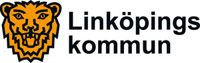 2015-02-11OmsorgsnämndenPressinformation inför omsorgsnämndens sammanträde
För ytterligare information kontakta omsorgsnämndens ordförande Daniel Andersson (FP) telefon 0722-40 07 71Ärende 101,8 miljoner till föreningarHandikappföreningar och individ- och familjeomsorgsföreningar delar på drygt 1,8 miljoner kronor i årliga föreningsbidrag för 2015. – Civilsamhället gör en ovärderlig insats. Ideella föreningar kan erbjuda ett sammanhang och i många fall stödja människor i en utsatt situation på ett bättre sätt än kommunen, säger omsorgsnämndens ordförande Daniel Andersson (FP).17 individ- och familjeomsorgsföreningar delar på cirka 700 000 kronor. Fyra av föreningarna har sökt för första gången. Det är Smart Recovery, Trygga Ljungsbro, Somaliska kvinnocentret och Kurdiska FF.25 handikappföreningar får dela på drygt 900 000 kronor. Cirka 250 000 kronor finns kvar som reservmedel.Ärende 18Lyckad satsning mot vräkningar blir permanentDet vräkningsförebyggande arbetet som startade i våras har visat sig vara framgångsrikt. Nu satsar omsorgsnämnden 900 000 kronor för att göra verksamheten permanent.– Insatsen är väldigt effektiv. Kommunen sparar pengar genom färre akuta insatser, samtidigt som människor besparas stort lidande. Det är särskilt viktigt att se till att barnfamiljer inte förlorar sitt hem, säger nämndordförande Daniel Andersson (FP).”Team Bo kvar” riktar sig till personer som riskerar att mista sin bostad på grund av obetalda hyror eller störningar. Barnfamiljer, unga vuxna, äldre personer samt personer med någon form av funktionsnedsättning är prioriterade. Teamet tar snabbt emot hushållen och arbetar intensivt i 3-6 månader med de personer som står inför vräkning.Under de nio månader som ”Team Bo kvar” funnits har de arbetet med 26 hushåll varav 12 har varit barnfamiljer. I 19 av fallen har hushållen hotats med avhysning på grund av hyresskulder. Övriga har riskerat vräkning på grund av vårdslöshet eller sanitära olägenheter. Inget av de hushåll som teamet arbetat med har avhysts från sin lägenhet. Verksamheten har bedrivits på försök sedan maj 2014 i nära samverkan med socialkontoret. Avtalet förlängs nu året ut och kan sedan förlängas ett år i taget till en kostnad av 1,2 miljoner kronor per år.Ärende 22Kön till familjerådgivningen ska minskaIdag står 60 personer på kö till familjerådgivningen. Nu utökas verksamheten med 600 timmar per år för att minska köerna.– Samhället kan vinna mycket på att man snabbt kan få hjälp när man behöver. Familjer som börjar få problem ska inte behöva vänta för länge, säger nämndordförande Daniel Andersson (FP).Under 2014 avvecklade en av de två utförarna av familjerådgivning sin verksamhet. Som en del av det årets besparingar ersattes inte den utföraren av någon annan. Det innebar att kön blev längre. För närvarande väntar 60 personer på en första besökstid. Nu utökas verksamheten från 2 040 till 2 640 timmar per år. Det innebär att en del av besparingen som genomfördes 2014 är återställd.Ärende 6 Bokslut 2014Omsorgsnämnden gick med 18,8 miljoner kronor i underskott förra året. Den största delen av underskottet beror på höga kostnader för placeringar av barn och unga på Hvb (Hem för vård och boende).– Det är ett stort och allvarligt underskott, men för några månader sedan var underskottet ännu större, säger omsorgsnämndens ordförande Daniel Andersson (FP). Kostnaderna för HVB är fortsatt höga. Underskottet på det området är på drygt 12 miljoner. Detta är en trend i hela landet. 